INDICAÇÃO Nº 1037/2017Sugere ao Poder Executivo Municipal a realização de estudos visando à instalação de ondulação transversal (lombada), nas proximidades do cruzamento da Rua Rua Arthur Nogueira, defronte ao número 301, no bairro São Joaquim. Excelentíssimo Senhor Prefeito Municipal, Nos termos do Art. 108 do Regimento Interno desta Casa de Leis, dirijo-me a Vossa Excelência para sugerir que, por intermédio do Setor competente, sejam realizados estudos visando à instalação de ondulação transversal (lombada), nas proximidades do cruzamento da Rua Arthur Nogueira, próximo ao número 301, no bairro São Joaquim, neste município. Justificativa:Conforme relatos de munícipes, condutores estão trafegando em velocidade superior a existente na via, trazendo grandes riscos de acidentes de trânsito. Assim, a instalação de uma ondulação transversal (lombada) ou outros dispositivos redutores de velocidade, poderia sanar ou amenizar os problemas atualmente enfrentados pelos munícipes, motivo pelo qual este Vereador solicita empenho do setor competente no atendimento do ora requerido. “Palácio 15 de Julho”, em 01 de Janeiro de 2.017.Jesus Vendedor-Vereador / Vice-presidente-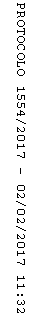 